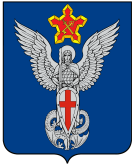 Ерзовская городская ДумаГородищенского муниципального районаВолгоградской области403010, Волгоградская область, Городищенский район, р.п. Ерзовка, ул. Мелиоративная 2,      тел. (84468) 4-78-78 тел/факс: (84468) 4-79-15РЕШЕНИЕОт 17 марта 2016г.                                       №3/4О внесении изменений в решение Думы №10/3 от 24.10.2013 год(О персональном закреплении Депутатов по территориальным участкам)В связи с исключением Голованова В.В. из числа депутатов Ерзовской городской Думы решили территориальный участок ул.Молодежная 4 квартал, закрепленный за бывшим депутатам Головановым В.В. закрепить за депутатом Шелеховым В.А.РЕШИЛА:1 Внести изменения в решение Думы №10/3 от 24,102013 г. (О персональном закреплении Депутатов по территориальным участкам)2. Данное решение опубликовать в информационном бюллетене «Ерзовский вестник» и разместить на стендах в центре культурного, спортивного и библиотечного обслуживания.Председатель Ерзовской городской Думы								      Ю.М. ПорохняИ.О.Главы Ерзовского городского поселения                                                                                      В.Е.Поляничко1. Шелехов В.А.Квартал 12-13-17-18, с. Виновка, ул. Историческая, Рябиновая, Изумрудная, Кузнецова, Зеленая, Весенняя, Степная, Свободы, Дружбы, Солнечная, Сиреневая, Песчаная, Западная, Медовая, ул. Молодежная 4 квартал743 чел.2. Идрисов Н.Н.Думенко, Пионерный 2-4-6, вагончики общ., 3 квартал, д. 3 и новый дом после ввода в эксплуатацию279 чел.3. Курнаков А.А.Комсомольская 5-7 квартал700 чел.4. Федоров Г.Н.Ул. Октябрьская, Первомайская, Мелиоративная, Цветочная, Интернациональная, 11 квартал, пер. Луговой, Никольский371 чел.5. Шелехов М.В.Квартал 6-8-9-10-23-21а-21, ул. Жемчужная, Заречная, Фруктовая, Царицынская, пер.Полевой480 чел..6. Зибарев А.Ю.Молодежная 1 квартал796 чел.7.Нихаенко Т.В.Ленина 1а-12а649 чел.8. Порохня Ю.М.Ленина, частный сектор до моста, Ворошилова, Советская, Гагарина, Гончарова, частный сектор, школа460 чел.9. Кузнецова Н.В.Чапаева, Победы, Серебряная, Березовая, Южная, Соловьиная, Пролетарская, Садовая, Горная, Чигиринская, Родниковая, Лесная, Набережная, пер. Северный377 чел.